	1	(november t/m januari) 		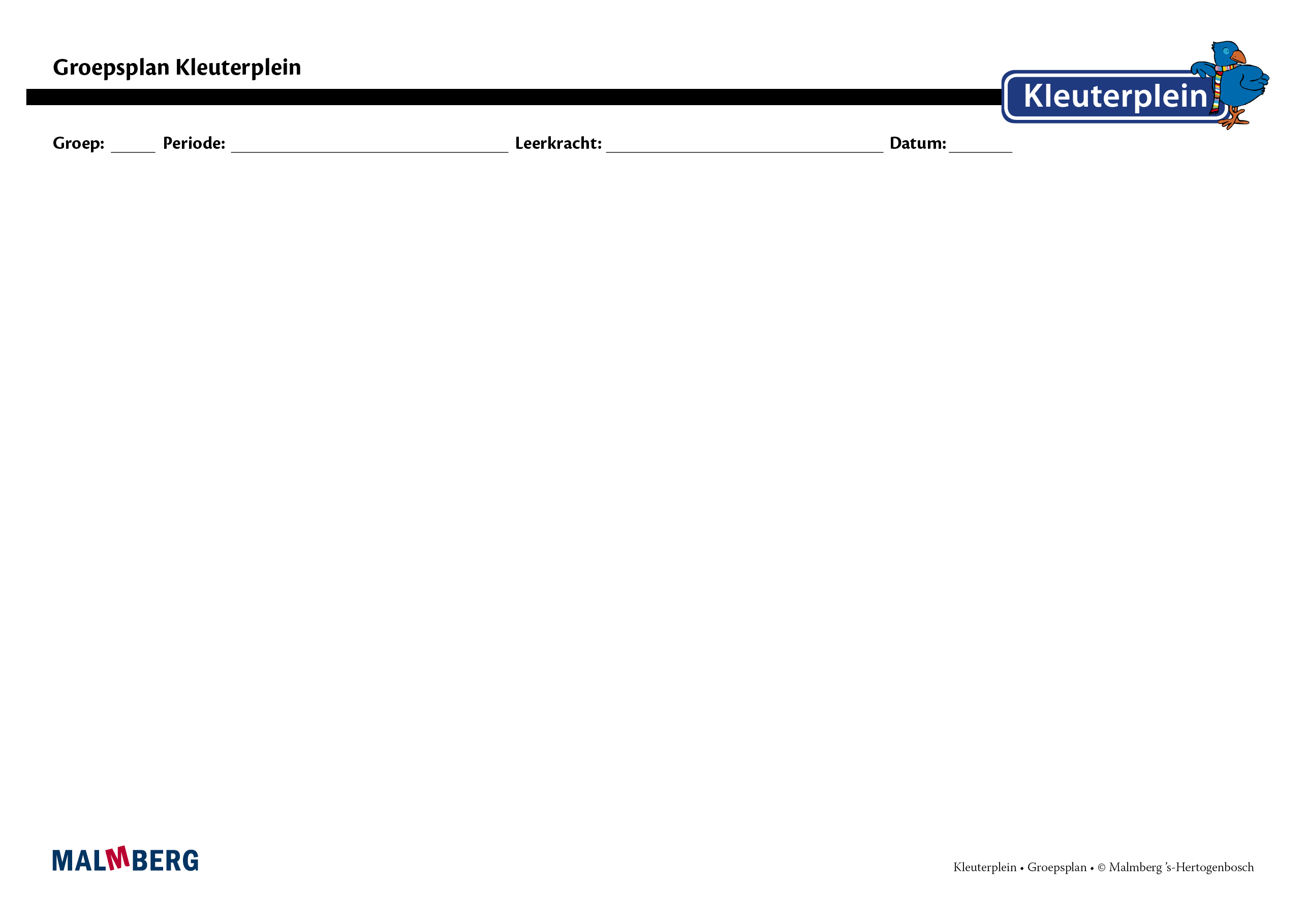 1Groep/namenDoelInhoudAanpak/methodiekOrganisatieMonitoring- Leerdoelen- Leerlingresultaten- Leerlijn- Lesmodel/instructie- Kleine kring - 5 minuten spelletjes- Observatie- Analyse- InterventieGroep A: instructiegevoelige kinderen (basisgroep)Het gaat hier om kinderen bij wie de ontwikkeling van taal en lezen normaal verloopt. Dit kunnen ook leerlingen met een zwakke leesvaardigheid zijn. Deel de kinderen in, bij de volgende onderdelen:Alfabetisch principe(namen kinderen)Klanken(namen kinderen)LeerdoelenDe kinderen scoren goed op de observaties van de onderdelen geletterdheid, fonemisch bewustzijn. LeerlingresultatenDoelstelling periode 2- Verdeelt woorden in klankgroepen en voegt klankgroepen samen tot een woord).De kinderen behalen minimaal een B-score op de Cito-toets M1 voor het onderdeel fonemisch bewustzijn.LeerlijnDe leerlijn geletterdheid, fonemisch bewustzijn wordt gevolgd. Doelstellingen groep 1 (Kleuterplein leerlingregistratie algemene handleiding p. 38).Alfabetisch principe- Herkent en benoemt vijf letters. (periode 1,2,3,4)KlankenOnderscheidt, isoleert en manipuleert beginklanken van een woord (beginrijm) (periode 4)KlankgroepenVerdeelt woorden in klankgroepen en voegt klankgroepen samen tot een woord. (periode 1,2)Rijmen Herkent eindrijm (periode 3)Woorden en zinnenBenoemt en gebruikt kenmerken van woorden (klank en betekenis) (periode 1)Lesmodel/instructieInplannen van activiteiten uit Kleuterplein die geletterdheid en fonemisch bewustzijn als doelstelling hebben.In de leerdoelenregistratie kunt u zien welke activiteiten de specifieke onderdelen behandelen. Deze opdrachten kunt u in hieronder aangevenWeek 2Alfabetisch principe De letter A (p.20)Week 3 KlankenKom-ko-mmers (p.36)Kleine kringWeek 2Alfabetisch principe Memory (p.21)______dag om ______ uurKlankenGroen-ten (p.37)______dag om ______ uur5-minutenspelletjeKlankenWoordspringen (p.31)ObservatieResultaat op basis van observaties volgens het registratiesysteem van Kleuterplein.AnalyseU analyseert de vorderingen van de kinderen op basis van de observaties in de periode en de Cito-scores.InterventieAan de hand van de analyse besluit u in welke instructiegroep het kind in de volgende groepsplanperiode wordt geplaatst.EvaluatieZijn de doelen van deze periode voor de kinderen bereikt?Wat betekent dit voor het volgende groepsplan?EvaluatieZijn de doelen van deze periode voor de kinderen bereikt?Wat betekent dit voor het volgende groepsplan?EvaluatieZijn de doelen van deze periode voor de kinderen bereikt?Wat betekent dit voor het volgende groepsplan?EvaluatieZijn de doelen van deze periode voor de kinderen bereikt?Wat betekent dit voor het volgende groepsplan?EvaluatieZijn de doelen van deze periode voor de kinderen bereikt?Wat betekent dit voor het volgende groepsplan?EvaluatieZijn de doelen van deze periode voor de kinderen bereikt?Wat betekent dit voor het volgende groepsplan?Groep B:
instructie-afhankelijke kinderenHet gaat hier om kinderen bij wie de ontwikkeling van taal en lezen stagneert. Deel de kinderen in, bij de volgende onderdelen:Alfabetisch principe(namen kinderen)Klanken(namen kinderen)LeerdoelenDe kinderen scoren voldoende op de observaties van de onderdelen geletterdheid, fonemisch bewustzijn.Doelstelling periode 2Zie basisgroep De kinderen behalen minimaal een C-score op de Cito-toets M1 voor het onderdeel fonemisch bewustzijn.LeerlijnZie basisgroepLesmodel/instructieInplannen van activiteiten uit Kleuterplein die geletterdheid en fonemisch bewustzijn als doelstelling hebben.In de leerdoelenregistratie kunt u zien welke activiteiten de specifieke onderdelen behandelen. Deze opdrachten kunt u in hieronder aangevenZie basisgroepKleine kringWeek 2Alfabetisch principe Memory (p.21)______dag om ______ uurKlankenGroen-ten (p.37)______dag om ______ uur5-minutenspelletje Zie basisgroep ObservatieResultaat op basis van observaties volgens het registratiesysteem van Kleuterplein.AnalyseU analyseert de vorderingen van de kinderen op basis van de observaties in de periode en de Cito-scores.InterventieAan de hand van de analyse besluit u in welke instructiegroep het kind in de volgende groepsplanperiode wordt geplaatst.EvaluatieZijn de doelen van deze periode voor de kinderen bereikt?Wat betekent dit voor het volgende groepsplan?EvaluatieZijn de doelen van deze periode voor de kinderen bereikt?Wat betekent dit voor het volgende groepsplan?EvaluatieZijn de doelen van deze periode voor de kinderen bereikt?Wat betekent dit voor het volgende groepsplan?EvaluatieZijn de doelen van deze periode voor de kinderen bereikt?Wat betekent dit voor het volgende groepsplan?EvaluatieZijn de doelen van deze periode voor de kinderen bereikt?Wat betekent dit voor het volgende groepsplan?EvaluatieZijn de doelen van deze periode voor de kinderen bereikt?Wat betekent dit voor het volgende groepsplan?Groep C:
instructie-onafhankelijke kinderenHet gaat hier om kinderen bij wie de ontwikkeling van taal en lezen bovengemiddeld verloopt. Deze kinderen hebben extra uitdaging nodig. Deel de kinderen in, bij de volgende onderdelen:Alfabetisch principe(namen kinderen)Klanken(namen kinderen)LeerdoelenDe kinderen scoren goed op de observaties van de onderdelen geletterdheid, fonemisch bewustzijn.Doelstelling periode 2Zie basisgroep.De kinderen behalen minimaal een A-score op de Cito-toets M1 voor het onderdeel fonemisch bewustzijn.LeerlijnZie basisgroepLesmodel/instructieInplannen van activiteiten uit Kleuterplein die geletterdheid en fonemisch bewustzijn als doelstelling hebben.De kinderen in deze groep volgen binnen de activiteit ook altijd de 3-ster opdracht Zie basisgroepDe kinderen in deze groep volgen de activiteiten voor geletterdheid, fonemisch bewustzijn in de grote kring..Deze kinderen kunnen goed zelfstandig aan de slag met vervolgactiviteiten. Het is wel belangrijk dat u vaste momenten plant waarop u de vorderingen van de kinderen kunt observeren.Een kleine kring met deze kinderen gebaseerd op de doelen van groep 2 en daarbij aanvullend de evt. 3ster vragen (kijk voor verdere handreikingen aanbod slimme kleuters ook in de algemene handleiding bijlage 4, p.50) kan tevens een goede analyse zijn voor de vorderingen van deze kinderen. Plan voor deze kinderen dus ook een kleine kring in: Kleine kringWeek 2Alfabetisch principe Memory (p.21)______dag om ______ uurKlankenGroen-ten (p.37)______dag om ______ uurObservatieResultaat op basis van observaties volgens het registratiesysteem van Kleuterplein.AnalyseU analyseert de vorderingen van de kinderen op basis van de observaties in de periode en de Cito-scores.InterventieAan de hand van de analyse besluit u in welke instructiegroep het kind in de volgende groepsplanperiode wordt geplaatst.EvaluatieZijn de doelen van deze periode voor de kinderen bereikt?Wat betekent dit voor het volgende groepsplan?EvaluatieZijn de doelen van deze periode voor de kinderen bereikt?Wat betekent dit voor het volgende groepsplan?EvaluatieZijn de doelen van deze periode voor de kinderen bereikt?Wat betekent dit voor het volgende groepsplan?EvaluatieZijn de doelen van deze periode voor de kinderen bereikt?Wat betekent dit voor het volgende groepsplan?EvaluatieZijn de doelen van deze periode voor de kinderen bereikt?Wat betekent dit voor het volgende groepsplan?EvaluatieZijn de doelen van deze periode voor de kinderen bereikt?Wat betekent dit voor het volgende groepsplan?Kinderen met specifieke pedagogische en/of didactische behoeftenHet gaat hier om kinderen die een eigen leerlijn volgen.EvaluatieZijn de doelen van deze periode voor de kinderen bereikt?Wat betekent dit voor het volgende groepsplan?EvaluatieZijn de doelen van deze periode voor de kinderen bereikt?Wat betekent dit voor het volgende groepsplan?EvaluatieZijn de doelen van deze periode voor de kinderen bereikt?Wat betekent dit voor het volgende groepsplan?EvaluatieZijn de doelen van deze periode voor de kinderen bereikt?Wat betekent dit voor het volgende groepsplan?EvaluatieZijn de doelen van deze periode voor de kinderen bereikt?Wat betekent dit voor het volgende groepsplan?EvaluatieZijn de doelen van deze periode voor de kinderen bereikt?Wat betekent dit voor het volgende groepsplan?